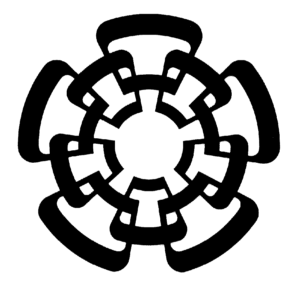 Centro de Investigación y de Estudios Avanzados delInstituto Politécnico NacionalRegistro de Estancias AcadémicasCinvestavNombre(s):Nombre(s):Apellido paterno:Apellido paterno:Apellido paterno:Apellido paterno:Apellido paterno:Apellido paterno:Apellido materno:Apellido materno:Apellido materno:Apellido materno:Apellido materno:Apellido materno:Apellido materno:CURP:CURP:CURP:Institución de procedencia:Institución de procedencia:Institución de procedencia:Institución de procedencia:Institución de procedencia:Institución de procedencia:Escuela o Facultad:Escuela o Facultad:Escuela o Facultad:Escuela o Facultad:Escuela o Facultad:Escuela o Facultad:Escuela o Facultad:Escuela o Facultad:Escuela o Facultad:Escuela o Facultad:Escuela o Facultad:Escuela o Facultad:Carrera:Carrera:Carrera:Carrera:Carrera:Carrera:País:País:País:País:País:País:País:País:País:País:País:País:TIPO DE ESTANCIANIVELNIVELNIVELNIVELNIVELNIVELNIVELNIVELNIVELNIVELNIVELNIVELNIVELNIVELNIVELNIVELTIPO DE ESTANCIALICENCIATURALICENCIATURALICENCIATURAMAESTRIAMAESTRIAMAESTRIAMAESTRIAMAESTRIADOCTORADODOCTORADODOCTORADODOCTORADODOCTORADOMEDIO SUPERIORMEDIO SUPERIORMEDIO SUPERIORTESISTASERVICIO SOCIALPRACTICAS PROFESIONALESESTANCIA DE INVESTIGACIONOTRADOMICILIODOMICILIODOMICILIODOMICILIODOMICILIODOMICILIODOMICILIODOMICILIODOMICILIODOMICILIODOMICILIODOMICILIODOMICILIODOMICILIODOMICILIODOMICILIODOMICILIOCALLECALLECALLENo. ExteriorNo. ExteriorNo. ExteriorNo. ExteriorNo. ExteriorNo. ExteriorNo. ExteriorNo. InteriorNo. InteriorNo. InteriorColoniaColoniaColoniaColoniaCódigo PostalCódigo PostalCódigo PostalCiudadCiudadCiudadCiudadCiudadCiudadCiudadTeléfonoTeléfonoTeléfonoCorreoCorreoCorreoCorreoNombre del profesor que fungirá como asesor:Nombre del profesor que fungirá como asesor:Nombre del profesor que fungirá como asesor:Nombre del profesor que fungirá como asesor:Nombre del profesor que fungirá como asesor:Nombre del profesor que fungirá como asesor:Nombre del profesor que fungirá como asesor:Departamento y laboratorio en que realizará la estancia:Departamento y laboratorio en que realizará la estancia:Departamento y laboratorio en que realizará la estancia:Título del proyecto o tesis:Título del proyecto o tesis:Título del proyecto o tesis:Periodo de la estanciaPeriodo de la estanciaPeriodo de la estanciaPeriodo de la estanciaPeriodo de la estanciaPeriodo de la estanciaDíaDíaMesMesMesMesMesMesAñoDíaDíaDíaMesAñoAñoPeriodo de la estanciaPeriodo de la estanciaPeriodo de la estanciaInicioInicioInicioInicioInicioInicioInicioInicioInicioTérminoTérminoTérminoTérminoTérminoTérminoSERVICIO MEDICONombre de la institución que le da Servicio Médico:*Anexar la constancia de la institución que le brinda el Servicio Médico SERVICIO MEDICONombre de la institución que le da Servicio Médico:*Anexar la constancia de la institución que le brinda el Servicio Médico SERVICIO MEDICONombre de la institución que le da Servicio Médico:*Anexar la constancia de la institución que le brinda el Servicio Médico SERVICIO MEDICONombre de la institución que le da Servicio Médico:*Anexar la constancia de la institución que le brinda el Servicio Médico SERVICIO MEDICONombre de la institución que le da Servicio Médico:*Anexar la constancia de la institución que le brinda el Servicio Médico SERVICIO MEDICONombre de la institución que le da Servicio Médico:*Anexar la constancia de la institución que le brinda el Servicio Médico SERVICIO MEDICONombre de la institución que le da Servicio Médico:*Anexar la constancia de la institución que le brinda el Servicio Médico SERVICIO MEDICONombre de la institución que le da Servicio Médico:*Anexar la constancia de la institución que le brinda el Servicio Médico SERVICIO MEDICONombre de la institución que le da Servicio Médico:*Anexar la constancia de la institución que le brinda el Servicio Médico SERVICIO MEDICONombre de la institución que le da Servicio Médico:*Anexar la constancia de la institución que le brinda el Servicio Médico SERVICIO MEDICONombre de la institución que le da Servicio Médico:*Anexar la constancia de la institución que le brinda el Servicio Médico SERVICIO MEDICONombre de la institución que le da Servicio Médico:*Anexar la constancia de la institución que le brinda el Servicio Médico SERVICIO MEDICONombre de la institución que le da Servicio Médico:*Anexar la constancia de la institución que le brinda el Servicio Médico SERVICIO MEDICONombre de la institución que le da Servicio Médico:*Anexar la constancia de la institución que le brinda el Servicio Médico SERVICIO MEDICONombre de la institución que le da Servicio Médico:*Anexar la constancia de la institución que le brinda el Servicio Médico SERVICIO MEDICONombre de la institución que le da Servicio Médico:*Anexar la constancia de la institución que le brinda el Servicio Médico SERVICIO MEDICONombre de la institución que le da Servicio Médico:*Anexar la constancia de la institución que le brinda el Servicio Médico SERVICIO MEDICONombre de la institución que le da Servicio Médico:*Anexar la constancia de la institución que le brinda el Servicio Médico Investigador TitularInvestigador TitularInvestigador TitularInvestigador TitularInvestigador TitularCoordinador AcadémicoCoordinador AcadémicoCoordinador AcadémicoCoordinador AcadémicoCoordinador AcadémicoCoordinador AcadémicoCoordinador AcadémicoCoordinador AcadémicoCoordinador AcadémicoCoordinador AcadémicoCoordinador AcadémicoCoordinador AcadémicoCoordinador Académico